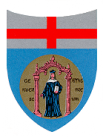 Università degli Studi di GenovaDipartimento di Scienze Politiche e Internazionalia.a. 2022-2023Formazione alla cittadinanza europea“Da 6 a 27. Allargamento territoriale e prospettive di pace”Docente: 	Daniela PredaIl Corso “Formazione alla cittadinanza europea. Da 6 a 27. Allargamento territoriale e prospettive di pace” è aperto a tutti gli studenti iscritti ai Corsi di laurea e di dottorato dell'Università di Genova. Non sono richieste conoscenze iniziali specifiche. Il Corso intende riflettere sul significato della cittadinanza europea, in una prospettiva multidisciplinare. Attraverso gli allargamenti dell’Unione Europea, la riflessione si allarga ai grandi valori di pace, democrazia, diritti, inclusione sociale.Al termine del corso, è possibile il riconoscimento di 1 CFU, che risulterà come CFU aggiuntivo nel Diploma supplement, per gli studenti che avranno frequentato almeno il 70% delle lezioni e completato il test finale. Gli studenti dovranno richiedere l'inserimento del codice 103973 FORMAZIONE ALLA CITTADINANZA EUROPEA nel piano di studi presso il loro sportello dello studente. Le modalità di inserimento nel piano di studi sono disponibili al link https://servizionline.unige.it/studenti/formazionecittadinanzaIn alternativa, è possibile per gli studenti chiedere il riconoscimento del seminario tra i crediti liberi, se previsti nell'ordinamento del proprio Corso di laurea. In tale caso, la valutazione sulla possibilità di riconoscimento è di competenza del Consiglio del Corso di laurea a cui lo studente è iscritto.Le iscrizioni dovranno essere effettuate sulla pagina Aulaweb del Corso https://dispi.unige.it/node/2107, dove saranno inserite tutte le informazioni e il materiale del Corso.Programma provvisorioGli incontri si terranno on line, sulla piattaforma Teams, codice g8ncble2023Titolo dell’incontroPartecipanoAula3 marzoh. 16-19Un’Europa a due velocità?La nascita delle Comunità europee e l’Europa a Sei Daniela Preda Università di GenovaDaniele Pasquinucci, Università di SienaGuido LeviUniversità di GenovaAula 16 Albergo dei Poveri, 2° piano8 marzoh. 16-19Dall’adesione alla Brexit: la Gran Bretagna e l’Unione EuropeaMaria Eleonora GuasconiUniversità di Genova Lucio ValentAula MazziniVia Balbi 5 – terzo piano 15 marzoh. 17-19L’Europa mediterraneaGuido LeviUniversità di GenovaDaniela PredaAula 16Albergo dei Poveri, 2° piano17 marzoh. 16-19L’Europa raddoppia.L’allargamento ai Paesi dell’Europa centro-orientaleLara PiccardoUniversità di Genova Stefano QuiricoUniversità del Piemonte OrientaleDaniela PredaUniversità di Genova Aula 16 Albergo dei Poveri, 2° piano22 marzoh. 16-19Le prospettive di allargamento e la politica di vicinatoLara PiccardoUniversità di GenovaAula 16 Albergo dei Poveri, 2° piano28 marzoh. 17-18Test finaleAula MazziniVia Balbi 5 – terzo piano 